Bruger- og pårørenderådsmøde Vindeby PilevejLivshistorie:Leif Andersen spørger ind til brugen af livshistorie og der oplyses at livshistorien altid er vigtig ift. at møde den enkelte borger bedst muligt i hverdagen og det er nyttig viden som pårørende kan bidrage med.5 års gennemgang:Der har sidste år været 5 års gennemgang af byggeriet og alle fejl og mangler er nedskrevet og skal reetableres. Cets står for denne opgave.Mærkning af tøj:Mærkater til at sætte på tøjet fungerer ikke helt efter hensigten, da mærkaterne falder af i vask – derfor vil vi overgå til at mærke tøjet med snore af bomuldsgarn. Det er som udgangspunkt pårørende der mærker tøjet.Bagerrugbrød:Borgerne på det ene afsnit ønsker bagerrugbrød og vi henter dette flere gange om ugen.Sommerferieafløsere:Der er ansat 3 sommerferieafløsere, som er uddannet social- og sundhedsassistenter. De 2 af afløserne har været elever på Vindeby Pilevej og den tredje har tidl. været ansat på Vindby Pilevej gennem flere år og er nu uddannet SSA – alle kender således borgerne rigtig godt.Valg til bruger- og pårørenderåd:Afholdes valg til Bruger- og pårørenderådet torsdag den 23.03.2017 kl. 15.30 på sektionslederkontoret. Leif Andersen ønsker ikke at genopstilleHanne Hansen genopstillerSusanne Larsen genopstillerReferent Lene DitlevsenReferatReferatDeltagere:Leif Andersen, Susanne Larsen, Hanne Hansen og sektionsleder Lene DitlevsenAfbud:IngenFraværende:Mødedato:09.02.2017Social og sundhedVindeby PilevejVindeby Pilevej 26, Tåsinge5700 SvendborgTlf. 24886903lene.ditlevsen@svendborg.dkwww.svendborg.dkAfdeling: Vindeby PilevejRef. LD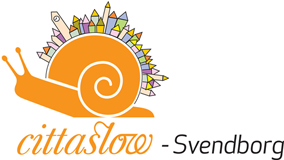 